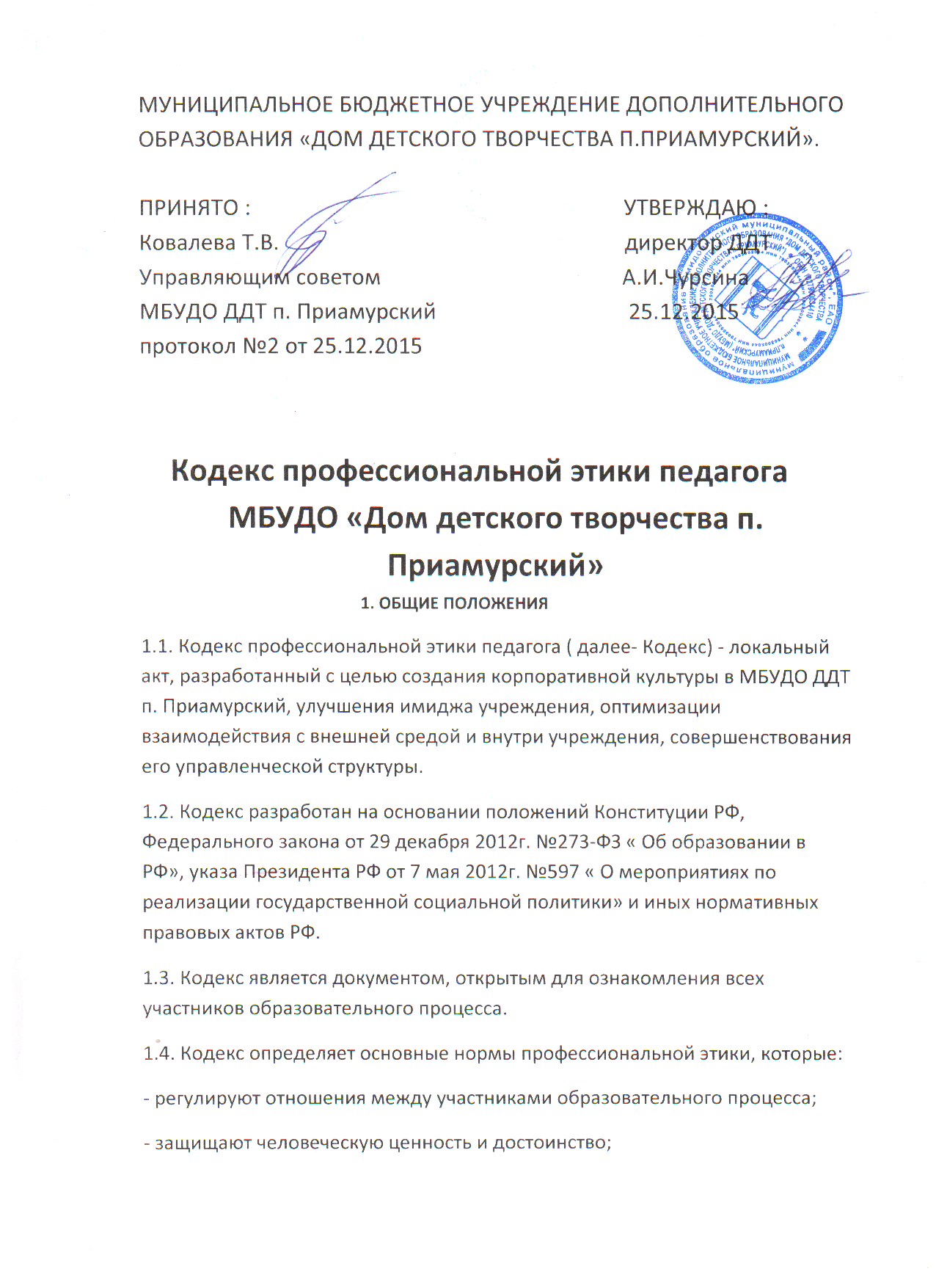 - поддерживают качество профессиональной деятельности педагогов и честь их профессии;- создают культуру образовательного учреждения, основанную на доверии, ответственности и справедливости.                                                      2. ЦЕЛЬ КОДЕКСА2.1. Целью кодекса является установление этических норм и правил поведения педагогических работников для выполнения ими своей профессиональной деятельности.2.2. Кодекс содействует обеспечению единых норм поведения педагогических работников и укреплению авторитета педагогических работников учреждения.                  3. ИСТОЧНИКИ И ПРИНЦИПЫ ПЕДАГОГИЧЕСКОЙ ЭТИКИ	3.1.Источниками норм педагогической этики являются нормы культуры, традиций отечественной педагогики, конституционные положения и законодательные акты РФ.3.2. Основу норм Кодекса составляют следующие основные принципы: человечность, справедливость, профессионализм, ответственность, терпимость, демократичность, партнерство и солидарность.4. ЭТИЧЕСКИЕ ПРАВИЛА ПОВЕДЕНИЯ ПЕДАГОГИЧЕСКИХ РАБОТНИКОВ ПРИ ВЫПОЛНЕНИИ ИМИ ТРУДОВЫХ ОБЯЗАННОСТЕЙ4.1. При выполнении трудовых обязанностей педагогическим работникам следует исходить  из конституционного положения о том, что человек, его права и свободы являются высшей ценностью, и каждый гражданин имеет право на неприкосновенность частной жизни, личную и семейную тайну, защиту чести, достоинства, своего доброго имени.4.2. Педагогические работники, сознавая ответственность перед государством, обществом и гражданами призваны:- осуществлять свою деятельность на высоком профессиональном уровне;- соблюдать правовые, нравственные и этические нормы;- уважать честь и достоинство обучающихся и других участников образовательных отношений;- развивать у учащихся познавательную активность, самостоятельность, инициативу, творческие способности, формировать гражданскую позицию, способность к труду и жизни в условиях современного мира, формировать у учащихся культуру здравого и безопасного образа жизни;- применять педагогически обоснованные и обеспечивающие высокое качество образования формы, методы обучения и воспитания;- учитывать особенности психофизического развития учащихся и состояния их здоровья, соблюдать специальные условия, необходимые для получения образования лицами с ограниченными возможностями здоровья, взаимодействовать при необходимости с медицинскими организациями;- исключать действия, связанные с влиянием каких- либо личных, имущественных (финансовых) и иных интересов, препятствующих добросовестному исполнению трудовых обязанностей;- проявлять корректность и внимательность к учащимся, их родителям (законным представителям) и коллегам;- проявлять терпимость и уважение к обычаям и традициям народов России и других государств, учитывать культурные и иные особенности различных этнических, социальных групп и конфессий, способствовать межнациональному и межконфессиональному согласию учащихся;- воздерживаться от поведения, которое могло бы вызвать сомнение в добросовестном исполнении педагогическим  работником трудовых обязанностей, а также избегать конфликтных ситуаций, способных нанести ущерб его репутации или авторитету организации, осуществляющей образовательную деятельность.4.3. Педагогическим работникам следует быть образцом профессионализма, безупречной репутации, способствовать формированию благоприятного морально-психологического климата для эффективной работы.4.4. Педагогическим работникам надлежит принимать меры по недопущению коррупционно опасного поведения педагогических работников, своим личным поведением подавать пример честности, беспристрастности и справедливости: - любого вида высказываний и действий дискриминационного характера по признакам пола, возраста, расы, национальности, языка, гражданства, социального, имущественного или семейного положения, политических или религиозных предпочтений;- грубости, проявлений пренебрежительного тона, заносчивости, предвзятых замечаний, предъявления неправомерных, незаслуженных обвинений;- угроз, оскорбительных выражений или реплик, действий, препятствующих нормальному общению или провоцирующих противоправное поведение.4.5. Педагогическим работникам следует проявлять корректность, выдержку, такт и внимательность в общении с участниками образовательных отношений, уважать их честь и достоинство, быть доступным для общения, открытым и доброжелательным.4.6. Педагогическим работникам рекомендуется соблюдать культуру речи, не допускать использования в присутствии всех участников образовательных отношений грубости, оскорбительных выражений или реплик.4.7. Внешний вид педагогического работника при выполнении им трудовых обязанностей должен способствовать уважительному отношению к педагогическим работникам и организациям, осуществляющим образовательную деятельность, соответствовать общепринятому деловому стилю.                                   5. ЗАКЛЮЧИТЕЛЬНЫЕ ПОЛОЖЕНИЯ5.1. Соблюдение педагогическим работником положений Кодекса может учитываться при проведении аттестации педагогических работников на соответствие занимаемой должности, при применении дисциплинарных взысканий в случае совершения работником, выполняющим воспитательные функции, аморального проступка, несовместимого с продолжением данной работы, а также при поощрении работников, добросовестно исполняющих трудовые обязанности.5.2. Нарушение положений кодекса профессиональной этики педагога рассматривается на заседании педагогического совета, а при необходимости- на заседании комиссии по урегулированию споров между участниками образовательных отношений.